VILLE DU LAMENTIN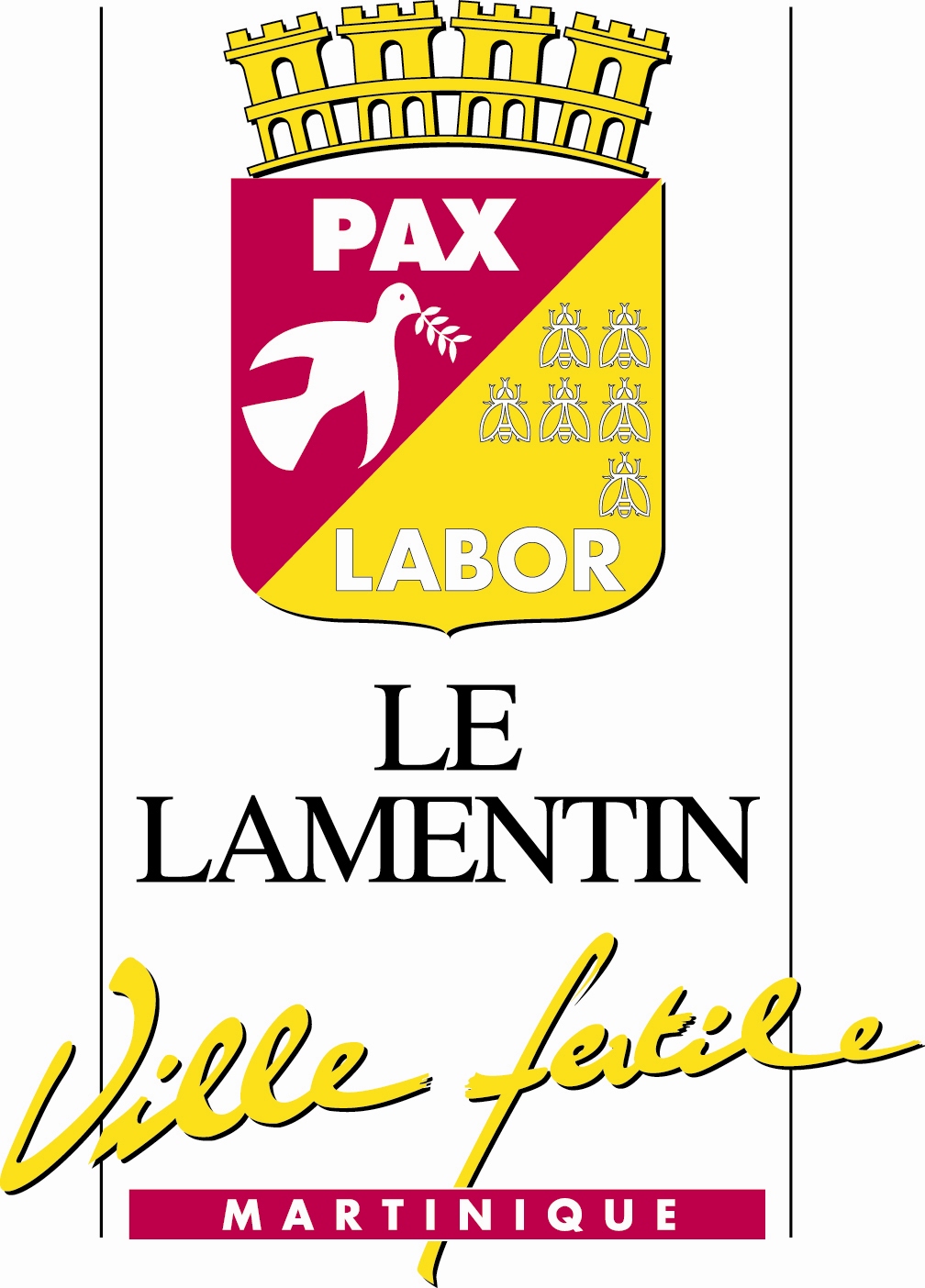 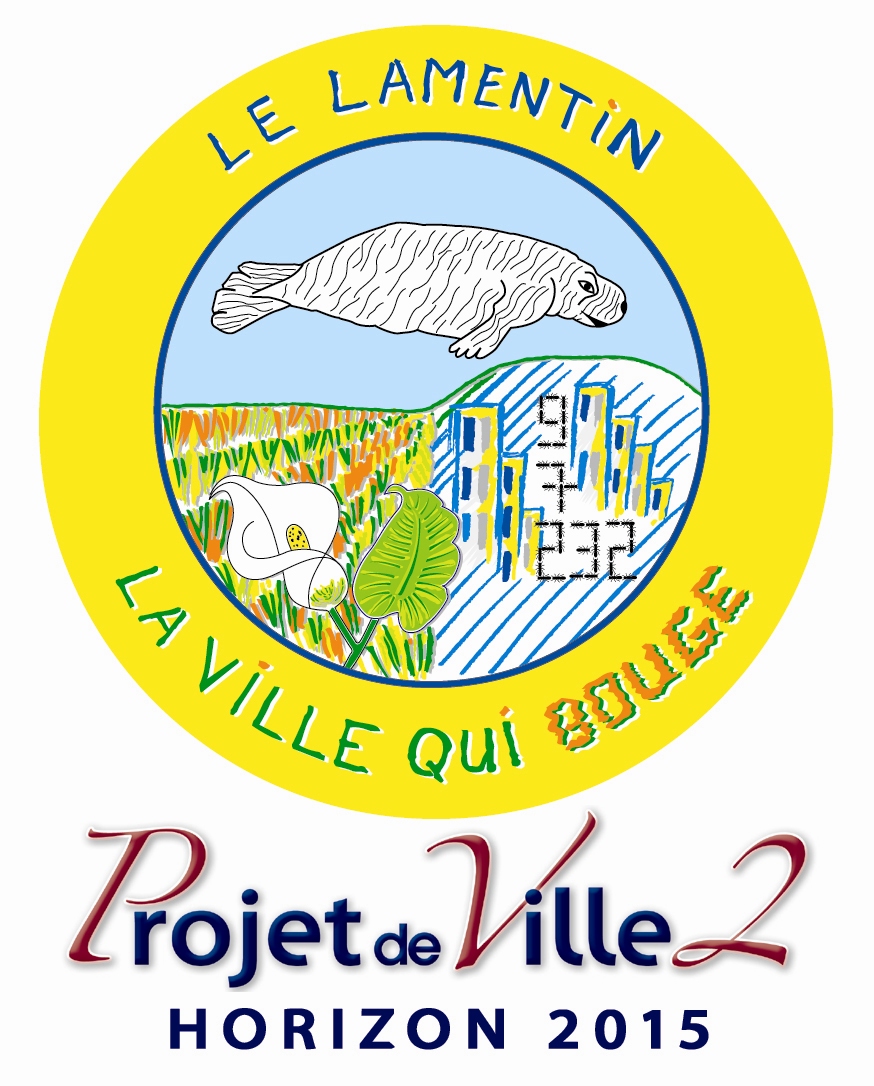 DIRECTION DE L’INGENIERIE FINANCIEREDIRECTION DES FINANCES ET DE LA COMMANDE PUBLIQUESERVICES MARCHES PUBLICS*****AVIS D’ATTRIBUTIONMAITRE D’OUVRAGE 	: VILLE DU LAMENTIN /MARTINIQUE	  Place Antonio MACEO	  97232 LE LAMENTIN OBJET DU MARCHE	: PRESTATION CLE EN MAIN POUR LA  CEREMONIE DES VŒUX 	  DU MAIRE AU PERSONNEL MUNICIPAL DE LA VILLE	  DU LAMENTINPROCEDURE	: Marché à Procédure Adaptée (Art. 27 du Décret relatif aux 	       Marchés Publics)FORME DU MARCHE	: Marché ordinaireTITULAIRE DU MARCHE	: DCN MARKETING (K’OPS EVENEMENTIEL)N° DU MARCHE	: 2019-006MONTANT DU MARCHE	: 77 709,87 € TTCDATE DE NOTIFICATION 	: 28/01/2019Autres informations : Le dossier de marché est consultable, sur place, au Service des Marchés – Services Techniques Municipaux – Avenue Nelson MANDELA Petit Manoir 97232 Le Lamentin. Tél 05 96 30 07 52 – 05 96 30 00 83  - Fax 05 96 51 81 75 dans le respect des textes réglementaires notamment le respect des secrets protégés par la loi.	Le Lamentin, le 07 Février 2019	Le Pouvoir AdjudicateurMP, le 07/02/2019